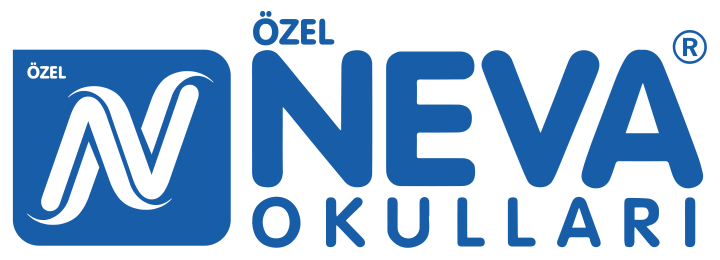 TÜRKÇEOrtaokullar İçin Türkçe Sözlük (TDK)İmla Kılavuzu (TDK son baskı)Çılgın Atasözleri - Yusuf Asal (Genç Nesil)Çılgın Deyimler - Yusuf Asal (Genç Nesil)80 Yapraklı Çizgili DefterÜrün Dosyası (50'lik)NOT: İHTİYAÇ LİSTESİNDEKİ BU KAYNAKLARI GEÇEN SENE ALMIŞ OLANLARIN TEKRAR ALMASINA GEREK YOKTUR.SOSYAL BİLGİLER60 - 80 yaprak çizgili veya kareli defterCoğrafya Atlası (elinde olan almayabilir.)Ürün dosyasıMATEMATİKRenkli fon kartonları 10 adetYapıştırcıMakasPergel cetvel seti20 li sunum dosyasıİNGİLİZCE80 yaprak büyük boy çizgili defterOlmayanlar için İngilizce sözlük ( Redhouse veya Oxford)Sunum dosyasıBEDEN EĞİTİMİSpor AyakkabıEşofmanYedek T-ShirtYÜZMEBone, gözlük (Okul kantininden temin edebilirsiniz)Şort ve mayoYedek kıyafetGÖRSEL SANATLAR35X50 Saplı resim dosyası 35x50 resim kağıdı (30 yaprak)35x50 avrupa fon kartonu ( 4 adet beyaz, 4 adet siyah)35x50 Bristol karton (2 adet)50x70 TuvalGiotto keçeli kalem (kalın uçlu)Sulu boya Pastel boya (en az 36 renk vincent marka)Guaj boya (maries ya da vincent)Kesik uçlu fırça (bir adet 6, bir adet 12)Sivri uçlu fırça (7 numara)Prit ve makas (yalnızca görsel sanatlar dersinde kullanılacaktır.)Karton tabak(10 adet)Boyma önlüğü veya eski büyük bir t-shirtElşi kağıdı ya da eva (1 paket)NOT: Verilen markalar tavsiye amaçlıdır. Malzemeler tek tek etiketlenmelidir. Geçen yıldan kalan temiz malzemeleri yeniden kullanabilir.BİLİŞİM TEKN. ve YAZILIMVelisi tarafından öğrencinin adının ve soyadının belli olduğu bir Google Gmail hesabı edinilmelidir.Örnek :  oguzbayrak54@gmail.comNot : Gmail (eposta hesabı) edinmek için 18 yaş üstü ve cep tel. bilgisi gerekmektedir.  Velimizin çocuğu adına gmail hesabı edinmesi  talebimin nedeni  budur.Bu,  son derece basit bir işlemdir. Youtube’tan “Gmail hesabı almak” konulu bir videoyu izleyip çok kısa süre içerisinde bu işlemi gerçekleştirebilirsiniz.Gmail’i edindikten sonra belirlediğiniz hesabın adını ve şifresini unutmamak için bir yere KESİNLİKLE not almalısınız.